Kantara Document Publication ProceduresKantara Publication Types	2Publication Distribution Options	2Publication Metadata and Required Elements	3Cover (First) Page Elements	3Second Page Elements	4Third Page Elements	4Document Headers	4Cover Page Footer	4Document Footers	4Notice	6OPTION: NON-ASSERT COVENANT	6OPTION: RAND	6OPTION: CREATIVE COMMONS ATTTRIBUTION-SHARE ALIKE	6OPTION: APACHE CLA	7Citation format	8xml2rfc-style example	8Kantara-style examples	8Approval Stages	9Workflow Diagrams	10Document Status	12Work Group Recommendations	13Work Group Technical Specification Recommendations	14Work Group Reports	15Discussion Group Reports	15Word Template Document Status Automation Notes	16Kantara Publication TypesThere are two major classes of publication at Kantara defined in the Bylaws: Recommendation and Report. 1.21 “Recommendation” shall mean any output of a Work Group (e.g. draft Technical Specification, policy, guidelines, procedures, etc.) that has been approved by a Supermajority of those Voting in an All Member Ballot.1.22 “Report” shall mean any output of a Work Group or Discussion Group that is not a draft Technical Specification nor a Recommendation (e.g. policy, guidelines, procedures, etc.) that has been approved by a Supermajority of those Voting in an All Member Ballot.And one sub-type of Recommendation called a Technical Specification:1.28 “Technical Specification” shall mean a document created by a Work Group that is expressly designated as a “Technical Specification” and that contains detailed technical information of a nature that must be implemented as described therein for an implementation thereof to be deemed compliant. A Work Group Charter shall identify an SSO (or multiple SSOs) to which the Technical Specification should be submitted for consideration for adoption as an SSO Standard.Publication Distribution OptionsReports and Recommendations can be distributed to three possible audiences. The distribution option should be selected before drafting begins. Publication Metadata and Required Elements To improve adoption of Kantara publications, several elements are required or recommendedCover (First) Page ElementsThe Cover page displays the core metadata for the publication: name, version, who created it, IPR Option, copyright, abstract and suggested citation. The information on the Cover page sufficiently describes the document for version control, approval ballots, publication and referencing.Most of these Elements are automatically generated from document metadata in the document Advanced Properties and Custom Properties. The Version, Document Date and Contributors Elements are edited directly on the Cover Page. Special Character Styles have been applied to these elements to allow their text to appear in different places in the document.Second Page ElementsThird Page ElementsDocument Headers Cover Page FooterNOTE: The Cover Page is Page 1Document FootersNoticeThe Notice should appear at the top of the 2nd page of a publication, immediately following the cover page.The Notice text depends on the choice of IPR Option.The image shows the Custom Word document properties related to the IPR Options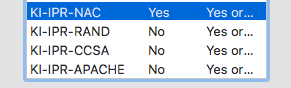 OPTION: NON-ASSERT COVENANTNOTE: AutoText codes KI-IPR-NAC and KI-IPR-NAC-NOTICETbdOPTION: RANDNOTE: AutoText codes KI-IPR-RAND and KI-IPR-RAND-NOTICEPatent & Copyright: Reciprocal Royalty Free with Opt-Out to Reasonable And Non-discriminatory (RAND)This document has been prepared by Participants of Kantara Initiative, Inc. Permission is hereby granted to use the document solely for the purpose of implementing the Specification. No rights are granted to prepare derivative works of this Specification. Entities seeking permission to reproduce portions of this document for other uses must contact Kantara Initiative to determine whether an appropriate license for such use is available.Implementation or use of certain elements of this document may require licenses under third party intellectual property rights, including without limitation, patent rights. The Participants of and any other contributors to the Specification are not and shall not be held responsible in any manner for identifying or failing to identify any or all such third party intellectual property rights. This Specification is provided "AS IS," and no Participant in Kantara Initiative makes any warranty of any kind, expressed or implied, including any implied warranties of merchantability, non-infringement of third party intellectual property rights, and fitness for a particular purpose. Implementers of this Specification are advised to review Kantara Initiative’s website (http://www.kantarainitiative.org/) for information concerning any Necessary Claims Disclosure Notices that have been received by the Kantara Initiative Board of Directors.Copyright: The content of this document is copyright of Kantara Initiative, Inc.
© 2017 Kantara Initiative, Inc.OPTION: CREATIVE COMMONS ATTTRIBUTION-SHARE ALIKENOTE: AutoText codes KI-IPR-CCSA and KI-IPR-CCSA-NOTICE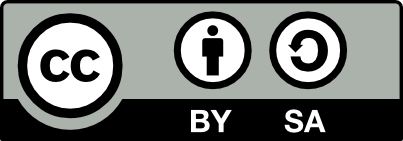 This work is licensed under the Creative Commons Attribution-Share Alike 3.0 Unported License (CC BY-SA 3.0). To view a copy of the license, visit https://creativecommons.org/licenses/by-sa/3.0/You are free to:Share — copy and redistribute the material in any medium or format
Adapt — remix, transform, and build upon the material for any purpose, even commercially.This license is acceptable for Free Cultural Works.The licensor cannot revoke these freedoms as long as you follow the license terms.Under the following terms:Attribution — You must give appropriate credit, provide a link to the license, and indicate if changes were made. You may do so in any reasonable manner, but not in any way that suggests the licensor endorses you or your use.ShareAlike — If you remix, transform, or build upon the material, you must distribute your contributions under the same license as the original.No additional restrictions — You may not apply legal terms or technological measures that legally restrict others from doing anything the license permits.Notices:You do not have to comply with the license for elements of the material in the public domain or where your use is permitted by an applicable exception or limitation.No warranties are given. The license may not give you all of the permissions necessary for your intended use. For example, other rights such as publicity, privacy, or moral rights may limit how you use the material.For any reuse or distribution, you must make clear to others the license terms of this work. The best way to do this is with a link to this document.Copyright © 2017 Kantara Initiative, Inc.OPTION: APACHE CLANOTE: AutoText codes KI-IPR-APACHE and KI-IPR-APACHE-NOTICELicensed under the Apache License, Version 2.0 (the "License"); you may not use this file except in compliance with the License. You may obtain a copy of the License at: https://kantarainitiative.org/confluence/x/HIBQAQUnless required by applicable law or agreed to in writing, software distributed under the License is distributed on an "AS IS" BASIS, WITHOUT WARRANTIES OR CONDITIONS OF ANY KIND, either express or implied. See the License for the specific language governing permissions and limitations under the License.Citation formatKantara publications should include a ‘Suggested Citation’ on the cover page. The Suggested Citation gives a complete and correct citation that others can use when referencing Kantara publications.There are two recommended formats:xml2rfc-style exampleMaler, E., “Federated Authorization for User-Managed Access (UMA) 2.0”, May 2017, <https://docs.kantarainitiative.org/uma/wg/oauth-uma-federated-authz-2.0-05.html>.Kantara-style examplesA Report:The Design Principles of Relationship Management Version 1.0. Kantara Initiative Identity Relationship Management Work Group. 2015-02-25. Kantara Initiative Report. https://kantarainitiative.org/file-downloads/kantara-irm-design-principles-of-relationship-final-report-v1A Recommendation:Identity Assurance Framework: Service Assessment Criteria 5.0. Kantara Initiative Identity Assurance Work Group. 2016-09-08. Kantara Initiative Recommendation. https://kantarainitiative.org/file-downloads/identity-assurance-framework-service-assessment-criteria/Approval StagesThere are several approval stages for Kantara publications produced by Work Groups. The names of each document stage are:Note that a Recommendation may be a Technical Specification.There are several approval stages for Kantara publications produced by Discussion Groups. The names of each document stage are:Workflow Diagrams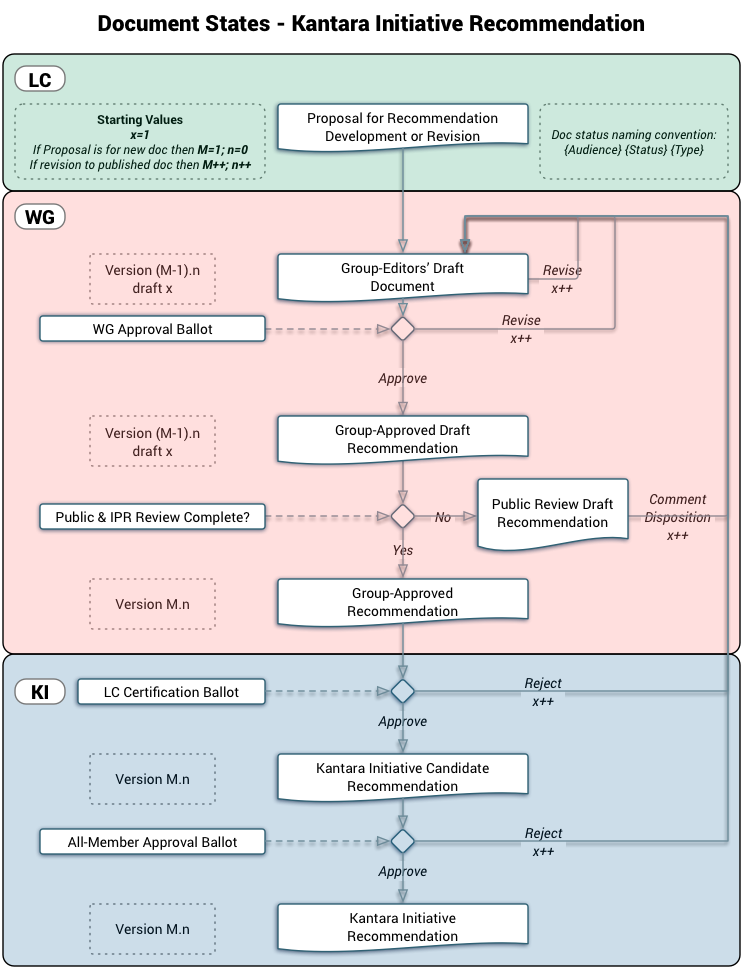 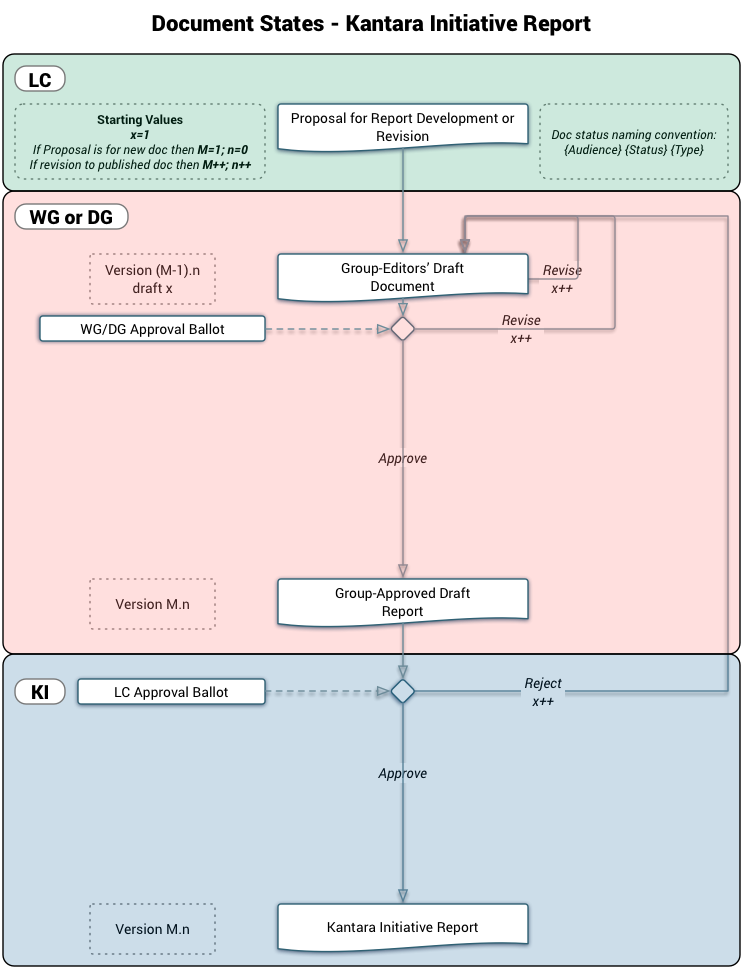 Document StatusFor each of the document approval stages, specific status text must appear on the cover page. In the following tables, the boilerplate template is: 
“This document is a {Approval Stage} {Document Type} produced by the {Group HREF} {Approval Text}See the Kantara Initiative Operating Procedures {KI-OP HREF} for more information.”{Approval Stage} indicates the highest level of document approval attained{Document Type} indicates the type of Kantara Publication{Group HREF} is an HTML HREF for the Group, using the Group’s full name.{Approval Text} indicates the descriptive text for each {Approval Stage}{KI-OP HREF} is an HTML HREF for the Kantara Operating ProceduresCustom Word Document Properties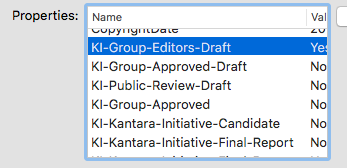 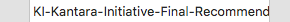 Work Group RecommendationsWork Group Technical Specification RecommendationsWork Group ReportsDiscussion Group ReportsWord Template Document Status Automation NotesThe document status in the Word document template is automated using a combination of document property variables and the MS Word AutoText feature.The Cover page displays the core metadata for the publication: name, version, who created it, IPR Option, copyright, abstract and suggested citation. The information on the Cover page sufficiently describes the document for version control, approval ballots, publication and referencing.Most of these Elements are automatically generated from document metadata in the document Advanced Properties and Custom Properties. The Version, Document Date and Contributors Elements are edited directly on the Cover Page. Special Character Styles have been applied to these elements to allow their text to appear in different places in the document.The ‘Code’ in the tables above is the index to the AutoText entries.Distribution OptionRecommendationReport Distribute To PublicPermittedPermittedDistribute To Kantara Members onlyPermittedPermittedDistribute To Work or Discussion Group onlyNot allowedPermittedElementDescriptionKantara logoThe Kantara Initiative, Inc. logoDocument TitleThe title of the documentVersionThe full version number of the documentDocument DateThe approval date in the case of voted documents.For Editors’ drafts, the date of the document version.EditorsThe names of the designated document editorsContributorsEither an HREF link to the Group Roster page,OR the name of the document appendix that contains the full contributors list.Produced byThe full name of the Kantara Work Group or Discussion GroupStatusStatus text as appropriate for the document approval stage (see options elsewhere in this guide).AbstractThe abstract text will be used on every ballot, document download page, and other publishing points. Should be kept current during document development.Intellectual Property Rights OptionThe full name of the IPR Option under which this publication was developed.Suggested CitationThe citation text which should be used when others refer to this publication. See options elsewhere in this guide.ElementDescriptionNoticeThe Notice that matches the IPR OptionElementDescriptionTable of ContentsThe table of contents showing two or three header levels and their page numbersElementDescriptionDocument TitleThe document title as stated on the cover page.ElementDescriptionDocument Version: <<M.n draft x>>Document Date: <<yyyy-mm-dd>>Kantara Initiative <<Pub Type>>© <<year>> Kantara Initiative, Inc.www.kantarainitiative.orgIPR Option - <<IPR Option Name>>Page number<<Pub Type>> may be “Report” or “Recommendation” or “Technical Specification Recommendation”<<year>> must be the publication year<<IPR Option Name>> must be the name of the Kantara IPR Option for this publicationElementDescriptionDocument Version: <<M.n draft x>>Document Date: <<yyyy-mm-dd>>Kantara Initiative <<Pub Type>>© <<year>> Kantara Initiative, Inc.www.kantarainitiative.orgIPR Option - <<IPR Option Name>>Page number<<Pub Type>> may be “Report” or “Recommendation” or “Technical Specification Recommendation”<<year>> must be the publication year<<IPR Option Name>> must be the name of the Kantara IPR Option for this publicationThe Cover Page is Page 1Work Group RecommendationsWork Group ReportsGroup-Editors’ Draft DocumentGroup-Editors’ Draft DocumentGroup-Approved Draft RecommendationGroup-Approved Draft ReportPublic Review Draft RecommendationGroup-Approved RecommendationKantara Initiative Candidate RecommendationKantara Initiative RecommendationKantara Initiative ReportDiscussion Group ReportsGroup-Editors’ Draft DocumentGroup-Approved Draft ReportKantara Initiative ReportStatus TextCodeApproval Stage Document TypeApproval Text AUTOTEXTThis document is a Group Editors’ Draft Document produced by the { Group HREF }. See the Kantara Initiative Operating Procedures {KI-OP HREF} for more information.KI-S-EDGroup-Editors’ DraftDocument.This document is a Draft Recommendation produced by the { Group HREF }, and has been approved by the Group. See the Kantara Initiative Operating Procedures {KI-OP HREF} for more information.KI-S-ADGroup-Approved Draft Recommendation, and has been approved by the Group.This document is a Draft Recommendation produced by the { Group HREF }, and has been approved by the Group for Public Comment and Intellectual Property Rights Review. See the Kantara Initiative Operating Procedures {KI-OP HREF} for more information.KI-S-PDPublic Review Draft Recommendation, and has been approved by the Group for Public Comment and Intellectual Property Rights Review.This document is a Recommendation produced by the { Group HREF }, and has been approved by the Group. The Public Comment and Intellectual Property Rights Review has been completed. See the Kantara Initiative Operating Procedures {KI-OP HREF} for more information.KI-S-ARGroup-Approved Recommendation, and has been approved by the Group. The Public Comment and Intellectual Property Rights Review has been completed.This document is a Kantara Initiative Candidate Recommendation produced by the { Group HREF }, and has been approved by the Group. The Public Comment and Intellectual Property Rights Review has been completed. See the Kantara Initiative Operating Procedures {KI-OP HREF} for more information.KI-S-CRKantara Initiative Candidate Recommendation, and has been approved by the Group. The Public Comment and Intellectual Property Rights Review has been completed.This document is a Kantara Initiative Recommendation produced by the { Group HREF }. It has been approved by the Membership of the Kantara Initiative. See the Kantara Initiative Operating Procedures {KI-OP HREF} for more information.KI-S-FRKantara Initiative Recommendation. It has been approved by the Membership of the Kantara Initiative.Status TextCodeApproval Stage Document TypeApproval TextThis document is a Group Editors’ draft produced by the { Group HREF }. See the Kantara Initiative Operating Procedures {KI-OP HREF} for more information.KI-S-EDGroup-Editors’ DraftDocument.This document is a Draft Technical Specification Recommendation produced by the { Group HREF }, and has been approved by the Group. See the Kantara Initiative Operating Procedures {KI-OP HREF} for more information.KI-S-ADGroup-Approved Draft Technical Specification Recommendation, and has been approved by the Group.This document is a Draft Technical Specification Recommendation produced by the { Group HREF }, and has been approved by the Group for Public Comment and Intellectual Property Rights Review. See the Kantara Initiative Operating Procedures {KI-OP HREF} for more information.KI-S-PDPublic Review Draft Technical Specification Recommendation, and has been approved by the Group for Public Comment and Intellectual Property Rights Review.This document is a Technical Specification Recommendation produced by the { Group HREF }, and has been approved by the Group. The Public Comment and Intellectual Property Rights Review has been completed. See the Kantara Initiative Operating Procedures {KI-OP HREF} for more information.KI-S-ARGroup-Approved Technical Specification Recommendation, and has been approved by the Group. The Public Comment and Intellectual Property Rights Review has been completed.This document is a Kantara Initiative Candidate Technical Specification Recommendation produced by the { Group HREF }, and has been approved by the Group. The Public Comment and Intellectual Property Rights Review has been completed. See the Kantara Initiative Operating Procedures {KI-OP HREF} for more information.KI-S-CRKantara Initiative Candidate Technical Specification Recommendation, and has been approved by the Group. The Public Comment and Intellectual Property Rights Review has been completed.This document is a Kantara Initiative Recommendation produced by the { Group HREF }. It has been approved by the Membership of the Kantara Initiative. See the Kantara Initiative Operating Procedures {KI-OP HREF} for more information.KI-S-FRKantara Initiative Technical Specification Recommendation. It has been approved by the Membership of the Kantara Initiative.Status TextCodeApproval Stage Document TypeApproval TextThis document is a Group Editors’ draft produced by the { Group HREF }. See the Kantara Initiative Operating Procedures {KI-OP HREF} for more information.KI-S-EDGroup-Editors’ DraftDocument.This document is a Draft Report produced by the { Group HREF }, and has been approved by the Group. See the Kantara Initiative Operating Procedures {KI-OP HREF} for more information.KI-S-ADGroup-Approved Draft Report, and has been approved by the Group.This document is a Kantara Initiative Report produced by the { Group HREF }. It has been approved by the Leadership Council of the Kantara Initiative. See the Kantara Initiative Operating Procedures {KI-OP HREF} for more information.KI-S-LCRKantara Initiative Report. It has been approved by the Leadership Council of the Kantara Initiative.Status TextCodeApproval Stage This document is a Group Editors’ draft produced by the { Group HREF }. See the Kantara Initiative Operating Procedures {KI-OP HREF} for more information.KI-S-EDGroup-Editors’ DraftDocument.This document is a Draft Report produced by the { Group HREF }, and has been approved by the Group. See the Kantara Initiative Operating Procedures {KI-OP HREF} for more information.KI-S-ADGroup-Approved Draft Report, and has been approved by the Group.This document is a Kantara Initiative Report produced by the { Group HREF }. It has been approved by the Leadership Council of the Kantara Initiative. See the Kantara Initiative Operating Procedures {KI-OP HREF} for more information.KI-S-LCRKantara Initiative Report. It has been approved by the Leadership Council of the Kantara Initiative.